Практичне завданняВідкрийте програму Inkscape.Включіть сітку: Перегляд – Сітка сторінки.Намалюйте вертикальну вісь, яка розділить сторінку надвоє.Створіть зображення за зразком: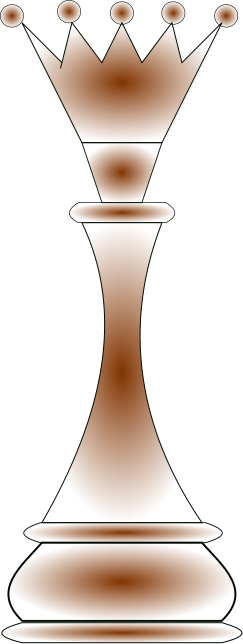 Для цього:Намалюйте прямокутник – основу фігури. Виконайте: виділіть фігуру – контур – оконтурити об’єкт.Змініть об’єкт за допомогою інструменту .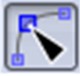 Створіть фігуру, малюючи прямокутники та змінюючи їх за допомогою інструмента Редагувати вузли.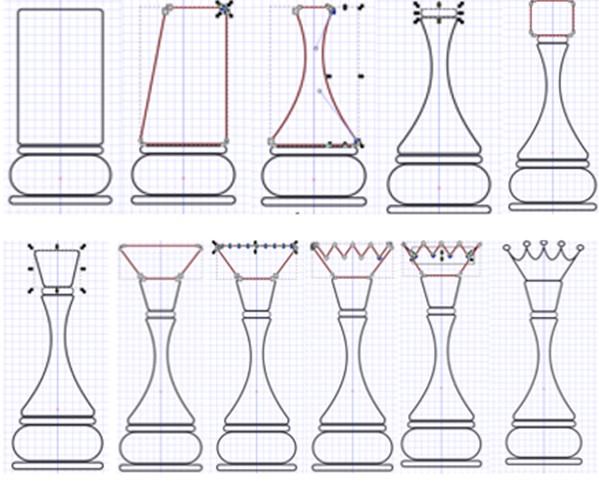 Продемонструйте результат учителю.